Szkoła Podstawowa im. Marszałka Józefa Piłsudskiego w Starym Uścimowie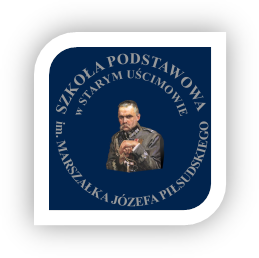 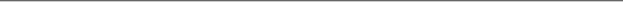 Stary Uścimów 4321 - 109 Stary UścimówSekretariat : tel. 81-852-30-14  , fax : 81-852-30-11  www. spuscimow.pl  e-mail: szkola.podstawowa@uscimow.org.pl  Załącznik nr 1 do Regulaminu korzystania ze stołówki szkolnej w Szkole Podstawowej im. Marszałka Józefa Piłsudskiego w Starym UścimowieKARTA ZGŁOSZENIA DZIECKA NA OBIADY DO STOŁÓWKI SZKOLNEJ w Szkole Podstawowej  im. Marszałka Józefa Piłsudskiego  w Starym UścimowieNiniejsza Karta jest integralną częścią Regulaminu korzystania ze stołówki.                               Jej podpisanie oznacza potwierdzenie zapoznania się z Regulaminem.Imię i nazwisko dziecka:  ………………………………………… Klasa ………..Adres zamieszkania:    …………………………………………………..……………………….…..……….……Kontakt telefoniczny :………………………… e-mail :……………….……..………Proszę o zapisanie mojego dziecka na obiady począwszy od dnia: …………………………………..Kwotę należną za obiady zobowiązuję się wpłacić w terminie do 5 dnia miesiąca, następnego po miesiącu, którego dana opłata dotyczy, wyjątek stanowi opłata za posiłki w miesiącu grudniu, którą należy wnieść do 27 grudnia, wyłącznie przelewem bankowym na rachunek bankowy szkoły: Szkoła Podstawowa im. Marszałka Józefa Piłsudskiego w Starym Uścimowie, nr rachunku bankowego:                                                              38 8693 0006 2003 2000 0206 0001.Podaję numer konta bankowego w celu dokonywania ewentualnych zwrotów nadpłat opłat za posiłki:Numer konta: ………………………………..…………………………………………Właściciel konta: …………………………..…….……………………………………Oświadczam, że zapoznałam/em się z Regulaminem korzystania ze stołówki szkolnejw Szkole Podstawowej  im. Marszałka Józefa Piłsudskiego w Starym Uścimowieoraz zasadami odpłatności za obiady, zgłaszaniem nieobecności dziecka i akceptuję je.Miejscowość:……………………………………, dnia ……………………………………….Podpis rodziców (opiekunów) …………………………...........................................…………………...* nie dotyczy, jeżeli posiłki dziecka są finansowane przez OPS